404620  г. Ленинскул. им.Ленина, 241.Электронная почта:    ineko_07@mail.ruСайт школы: http://leninsksch1.narod.ru/Муниципальное казенное образовательное учреждение«Ленинская средняя общеобразовательная школа №1»Ленинского  района  Волгоградской области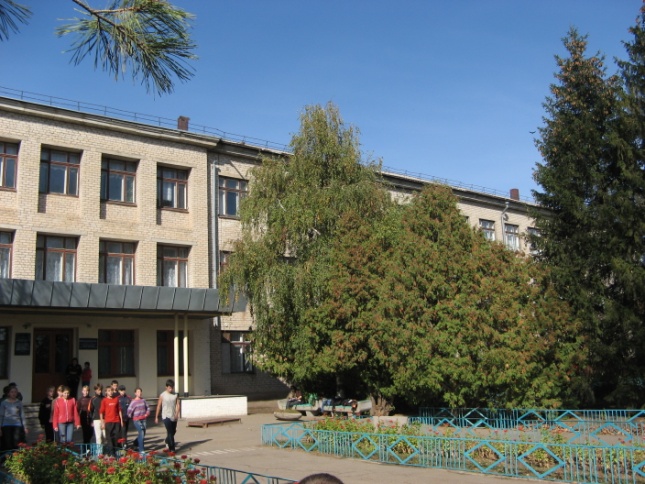 Районный семинар для  директоров по теме: «Использование образовательной робототехники  для формирования метапредметных и личностных результатов обучающихся в условиях введения ФГОС»Ленинск 201309.30  - 10.00 - встреча и регистрация участников семинара 1. Теоретическая часть(2-18)10.00 – 10.10          Колесникова И.В.  «Типы робототехнических комплексов, применяемых в образовании, как  средство достижения целей ФГОС второго поколения»2. Практическая часть(2-18)10.10 – 10.20       Геровская Е.А.  «Организация внеурочной деятельности учащихся начальной школы в рамках реализации ФГОС. Робототехника»10.20 – 10.35    Крамаренко С.Г.  «Возможности использования Lego - конструкторов на уроках физики и технологии для формирования метапредметных результатов обучающихся»10.35 – 10.50  Башаев Д.А. «Использование  робототехнического комплекса “ПервоРобот NXT”  в исследовательской деятельности на уроках информатики для  развития личностных результатов обучающихся» 10.50 – 11.10   Кружок Lego–конструирования. Демонстрация практической деятельности обучающимися.11.10  - 11.30 Подведение итогов. 11.30 – Обед (1-8)Приложения и литература:Сайт “Робототехника”. [Электронный ресурс] – Режим доступа:  http://www.russianrobotics.ru/ Официальный сайт LEGO Education. [Электронный ресурс] – Режим доступа:  http://education.lego.com/Примеры проектов LEGO Education. [Электронный ресурс] – Режим доступа:  http://stefans-robots.net/en/wedo-cable-car.php/http://stefans-robots.net/en/wedo-rocket.php/; https://www.youtube.com/watch?v=3wvwO46qdsk/https://www.youtube.com/watch?v=IOw2VW-xJFI/Федеральные государственные образовательные стандарты общего образования. [Электронный ресурс] – Режим доступа:  тандарты http://standart.edu.ru/Лаборатория робототехники шк. 76 г.Екатеринбурга. [Электронный ресурс] – Режим доступа: http://school76.ru/?category=36&class=rubric_articles_groups&id=44/Сайт «Интеграл» Волгоградская региональная молодёжная общественная организация [Электронный ресурс] – Режим доступа: http://www.integral34.ru Дистанционное обучение http://robot.uni-altai.ru/meropriyatiya/distancionnye-kursy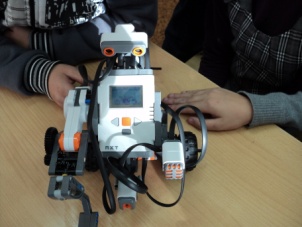 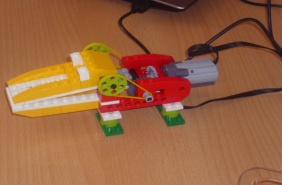 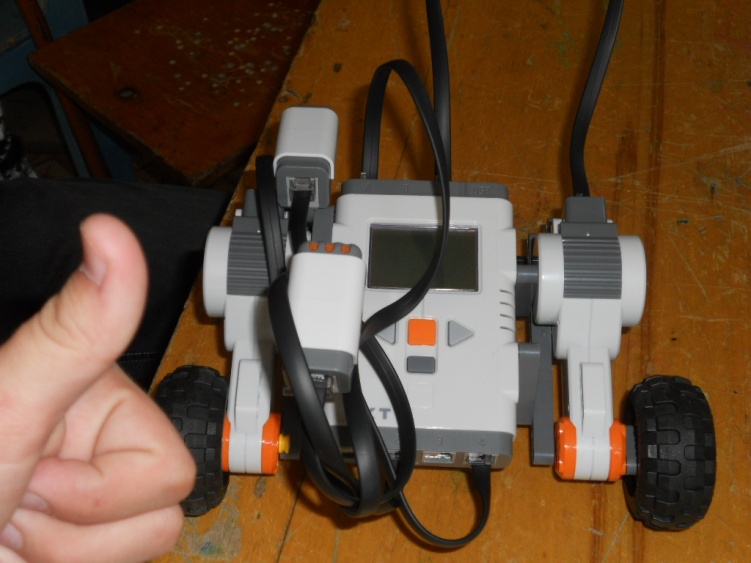 